Подготовительные курсы       При факультете более 20 лет работают 7-ми месячные подготовительные курсы по математике, информатике, физике и русскому языку.Занятия по математике проходят 2 раза в неделю. Занятия по информатике, физике и русскому языку по 1 разу в неделю. Продолжительность занятий 3 академических часа с 17.30.       Основной целью подготовительных курсов является повышение уровня подготовки учащихся  в области выбранных предметов, подготовка к успешному написанию  ЕГЭ. Разбор задач различных олимпиад входит в программы курсов.  На курсах работают преподаватели СПбГУ  Запись на курсы с 3 сентября.    Начало занятий с  1 октября.Стоимость  обучения:математика – 26 000 рублей (162 аудиторных часа), 2 раза в                     неделю,информатика – 17 000 рублей (75 аудиторных часов), 1 раз в                             неделю,физика  – 17 000 рублей (81 аудиторный час), 1 раз в неделю,русский язык – 17 000 рублей (84 аудиторных часа), 1 раз в неделю. Занятия  проходят в Санкт-Петербурге на Васильевском острове.    Ведущий специалист Центра ДОП - Виктория Павловна Инькова.Прием слушателей и оформление договоров по адресу:  В.О.,   14 линия,   д. 29,   к.  307, с   16.00   до    19.00 (по рабочим дням). Телефон:   321-31-33   Санкт-Петербургский Государственный УниверситетМАТЕМАТИКО - МЕХАНИЧЕСКИЙ ФАКУЛЬТЕТСанкт-Петербургский Государственный УниверситетМАТЕМАТИКО - МЕХАНИЧЕСКИЙ ФАКУЛЬТЕТСанкт-Петербургский Государственный УниверситетМАТЕМАТИКО - МЕХАНИЧЕСКИЙ ФАКУЛЬТЕТ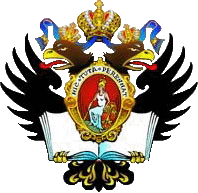 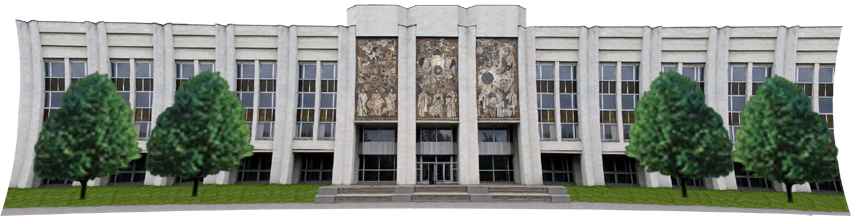 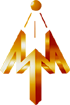 